Dietetics Experience SessionWednesday 14th December 2016 Cardiff and Vale Health BoardUniversity Hospital of Wales, CardiffFor those who are applying for the BSc (Hons) Human Nutrition and Dietetics or MSc / Postgraduate Diploma in Dietetics at Cardiff Metropolitan University, these experience sessions will be an ideal opportunity for those requesting work experience in Local Health Boards.  It will also count towards the work experience requirement when applying for either course.Places are limited please forward your details to dieteticsplacements@cardiffmet.ac.uk or telephone 029 20416834Closing date for applications is: Friday 25th November 2016As the course is free lunch will not be provided on the day so please bring your own food and refreshments, or the money to buy them. Return Slip (via email preferred): Placement Office, Cardiff School of Health Sciences, Cardiff Metropolitan University, Llandaff Campus, Western Avenue, Cardiff, CF5 2YB dieteticsplacements@cardiffmet.ac.uk 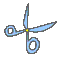 Please book me a place on the Dietetics Experience Day on Wednesday 14th December at University Hospital of Wales, Cardiff.I confirm that I am a resident in WalesSigned: ………………………………………………………………Print Name: ………………………………………………………….Telephone Number: ………………..………….……………………*Email address: ……………………………….….…………………..*Address……………………………………………………………………………………………Course interested in: Bsc ………………… / MSc……………………..(*These fields are mandatory)